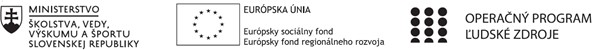 Správa o činnosti pedagogického klubu    Manažérske zhrnutie: Na stretnutie PK sme pozvali predstaviteľov - pedagógov niekoľkých                                            okolitých základných škôl sa o priblíženie a zosúladenie práce  žiakov                                            základnej školy s prácou gymnazistov v rámci kreatívnej činnosti, aby sme                                            uľahčili prechod žiakov z ISCED 2 na ISCED 3.    Podstata: Prírodovedné a kreatívne myslenie                12. Hlavné body, témy stretnutia, zhrnutie priebehu stretnutia:Hlavnými bodmi stretnutia pedagogického klubu a hostí boli nasledovné témy:a) možnosti na motiváciu žiakovb) porovnanie didaktických materiálov jednotlivých typov škôlZávery a odporúčania: stretnutie PK bolo veľkým prínosom pre všetkých                členov. Po našej diskusii sme prišli k záveru, že podobné stretnutia budú                 užitočné aj pre členov PK aj pre zúčastnených hostí.                 Prehĺbi sa spolupráca medzi školami, čo bude mať prínos predovšetkým                pre žiakov škôl.Príloha:Prezenčná listina zo stretnutia pedagogického klubu1. Prioritná osVzdelávanie2. Špecifický cieľ1.1.1 Zvýšiť inkluzívnosť a rovnaký prístup kukvalitnému vzdelávaniu a zlepšiť výsledky a kompetencie detí a žiakov3. PrijímateľGymnázium Jána Amosa Komenského – Comenius Gimnázium, Štúrova 16, Želiezovce4. Názov projektuZvýšenie kvality vzdelávania na Gymnáziu J. A. Komenského v Želiezovciach5. Kód projektu ITMS2014+312011U7446. Názov pedagogického klubuJeden za všetkých, všetci za jedného7. Dátum stretnutia pedagogického klubu30.09.20208. Miesto stretnutia pedagogického klubuGymnázium Jána Amosa Komenského – Comenius Gimnázium, Štúrova 16, Želiezovce9. Meno koordinátora pedagogického klubuCserbová Katarína10. Odkaz na webové sídlo zverejnenejsprávywww.comgim.sk14.	Vypracoval (meno, priezvisko) Mgr. Šoóky Kristián15.	Dátum 01.10.202016.	Podpis17.	Schválil (meno, priezvisko)Katarina Cserbová18.	Dátum01.10.202019.	Podpis